Projekt„Rekonstrukce obecního úřadu v obci Čavisov“byl realizován za přispění prostředků státního rozpočtu ČR z programu Ministerstva pro místní rozvoj.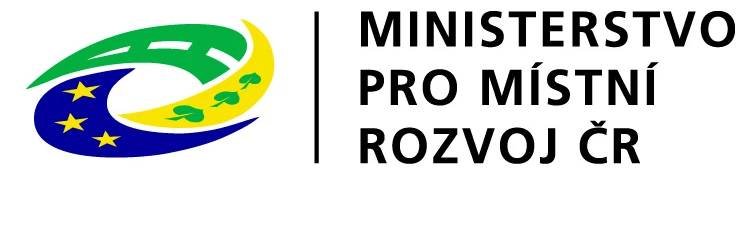 